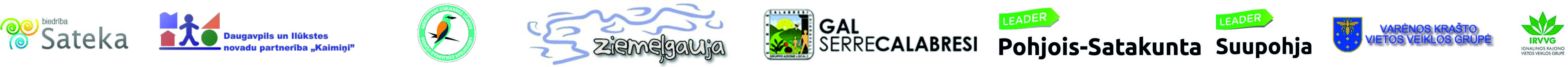 LEADER starptautiskās sadarbības projekts (Nr.18-00-A019.333-000014) „Sēņu ceļš”Ceļojošā darbnīca „Meža resursu potenciāls vietējā teritorijā”2.-5.jūlijs 2019Programma02.07.2019 – MEŽS NO CITA SKATU PUNKTADaugavpils un Ilūkstes partnerība „Kaimiņi” teritorija - Daugavpils Universitātes Studiju un pētniecības centrs “Ilgas”, Mednieku sabiedriskais centrs „Uztupi”, Demenes pagasts, Daugavpils novadspieredze eko gidu apmācībā;reto un aizsargājamo augu atpazīšana;medības – meža resursu izmantošana03.07.2019 – MEŽA GARDUMI-VISU GADU!Gulbenes novada teritorija – Atpūtas komplekss „Klintis” Jaungulbenes pagastāMeža velšu gatavošanas meistarklase:priežu čiekuru sīrups;sauso zupu pagatavošana;pulveru gatavošana;garšaugu maisījumi. 04.07.2019 – PRASME SAIMNIEKOT AIZSARGĀJAMAJĀS TERITORIJĀSLauku partnerības „Ziemeļgauja” teritorija – Ziemeļvidzemes biosfēras rezervātsmednieku namiņš un šautuve, ozolzīļu kafijas ražošana;iepazīšanās ar izveidoto tūrisma maršrutu;sidra ražošana ar dabas veltēm.05.07.2019 – MEŽA RESURSI - CILVĒKA LABSAJŪTAI!Ropažu – Garkalnes partnerības teritorija – Pirts-Viesu nams „Upesrūķi”, Garkalnes novadsmeža labumu izmantošana pirtī; meistarklase – māls ar dabas materiāliem. 